Сборка кресла «Римини» 1 или «Римини» 2Внимание! Встроенный в боковину (Римини 2) USB разъём и карман на кресло не устанавливаются! Фабрика оставляет за собой право менять комплектующие, которые не несут конструктивные изменения.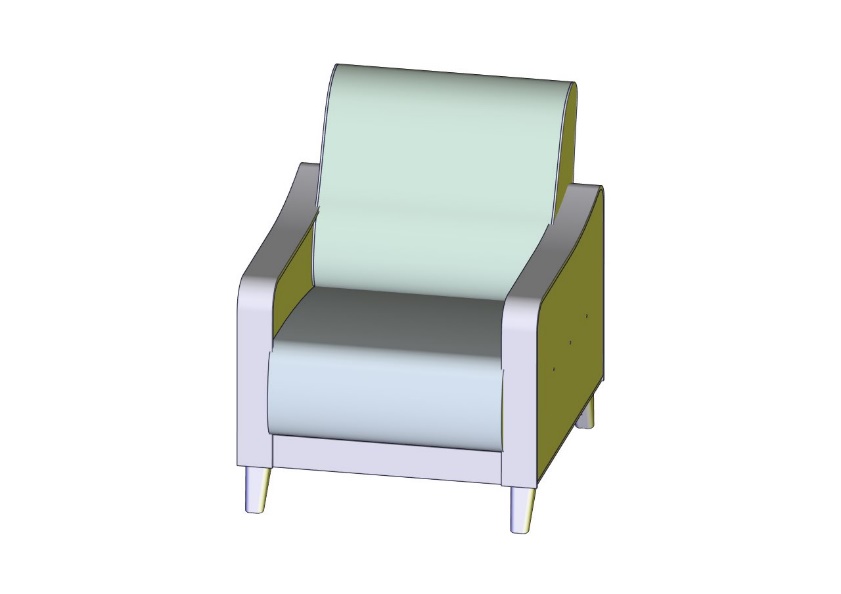 КомплектацияКомплектацияНаименованиеКол-воКресло в сборе1шт.Фурнитура1комп.ФурнитураФурнитураФурнитураНаименованиеВнешний видКол-воОпора VA 310-02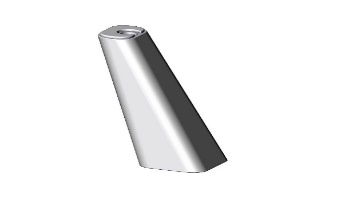 4шт.Саморезы 5х35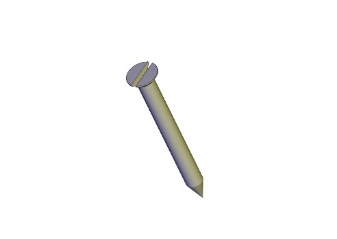 16 шт.Порядок сборкиПорядок сборкиПорядок сборкиСхемыОписаниеКомплектующиеРаспаковать элементы мебели от упаковочного материала.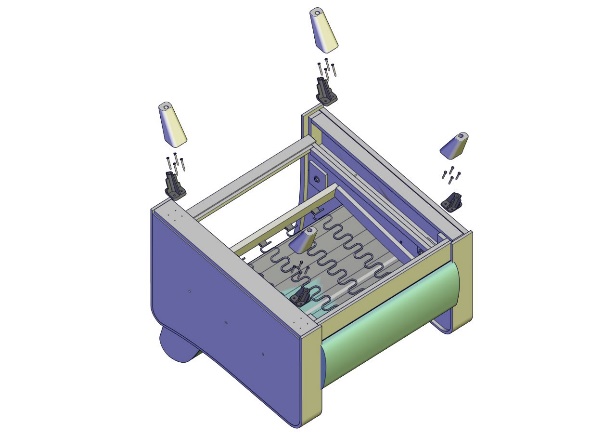 Положить кресло на пол спинкой вниз. Прикрутить саморезами, по разметке, внутренние части опор. Затем надеть на них декоративные заглушки опор.Опоры VA 310-02 – 4шт.Саморезы 5х35 – 16шт.